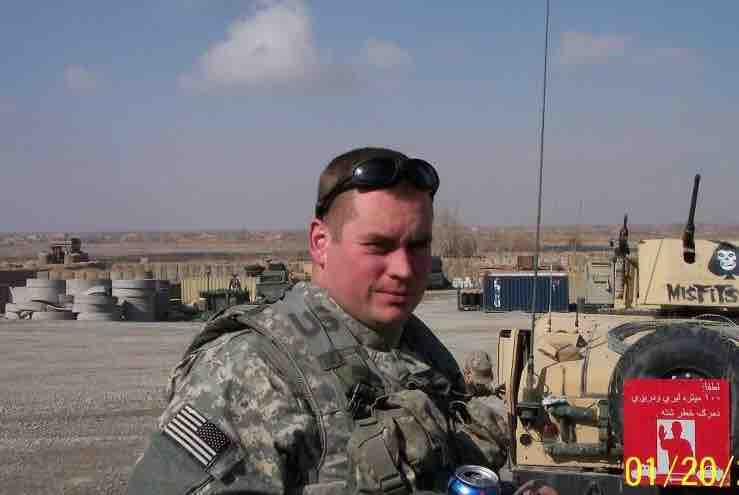        Mathew Powers Is a Decorated Infantry Combat Veteran who served with The 2/108th Infantry Battalion of the NY Army National Guard in Afghanistan.  He is a Hero to his home town of Saranac Lake and to his family. Throughout his life, he has selflessly served others and he always strives for success. On January 16th 2017 he and his family lost their home on Lake St. in Saranac Lake due to an electrical fire that had started within the house. This comes at a time of the year that is very hard for all families here in the ADK's, however this is not just a hardship, it's sheer devastation for the Powers Family. Mathew and Cynthia have four children age 2,5,13 and 14.Please Join the PSC Veterans’ Association in this fund-raising event as they work to support the Powers family. Every penny helps make a difference!*Sample Donations*By signing this form, I promise to fulfill my agreement to donate the listed amount per each push-up correctly performed by 							.Sponsor’s Name  			     Sponsor’s Signature  						           $0.01      $0.02       $0.05       $0.10      Other: 				 		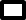      Push-Ups Completed:   				       Amount Donated:  					Sponsor’s Name  			     Sponsor’s Signature  						           $0.01      $0.02       $0.05       $0.10      Other: 				 		     Push-Ups Completed:   				       Amount Donated:  					Sponsor’s Name  			     Sponsor’s Signature  						           $0.01      $0.02       $0.05       $0.10      Other: 				 		     Push-Ups Completed:   				       Amount Donated:  					Sponsor’s Name  			     Sponsor’s Signature  						           $0.01      $0.02       $0.05       $0.10      Other: 				 		     Push-Ups Completed:   				       Amount Donated:  					Sponsor’s Name  			     Sponsor’s Signature  						           $0.01      $0.02       $0.05       $0.10      Other: 				 		     Push-Ups Completed:   				       Amount Donated:  					  Sponsor’s Name  			     Sponsor’s Signature  						           $0.01      $0.02       $0.05       $0.10      Other: 				 		     Push-Ups Completed:   				       Amount Donated:  					Sponsor’s Name  			     Sponsor’s Signature  						           $0.01      $0.02       $0.05       $0.10      Other: 				 		     Push-Ups Completed:   				       Amount Donated:  					Sponsor’s Name  			     Sponsor’s Signature  						           $0.01      $0.02       $0.05       $0.10      Other: 				 		     Push-Ups Completed:   				       Amount Donated:  					Sponsor’s Name  			     Sponsor’s Signature  						           $0.01      $0.02       $0.05       $0.10      Other: 				 		     Push-Ups Completed:   				       Amount Donated:  					10  PU50  PU100  PU200  PU300  PU500  PU1000 PU$0.01$0.10$0.50$1$2$3$5$10$0.02$0.20$1$2$4$6$10$20$0.05$0.50$2.50$5$10$15$25$50$0.10$1$5$10$20$30$50$100